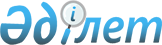 Тарбағатай ауданы әкімдігінің кейбір қаулыларының күші жойылды деп тану туралыШығыс Қазақстан облысы Тарбағатай ауданы әкімдігінің 2017 жылғы 17 қаңтардағы № 05 қаулысы. Шығыс Қазақстан облысының Әділет департаментінде 2017 жылғы 6 ақпанда № 4875 болып тіркелді      РҚАО-ның ескертпесі.

      Құжаттың мәтінінде түпнұсқаның пунктуациясы мен орфографиясы сақталған.

      "Құқықтық актілер туралы" Қазақстан Республикасының 2016 жылғы 06 сәуірдегі Заңының 27-бабына сәйкес, Тарбағатай ауданының әкімдігі ҚАУЛЫ ЕТЕДІ:

      Күші жойылды деп танылсын:

      1) "Тарбағатай ауданының Сәтпаев ауылдық округінің "Тоғасбай", "Ақсиыр-2" қыстақтарына шектеу іс-шараларын енгізе отырып ветеринариялық режимін белгілеу туралы" Тарбағатай ауданы әкімдігінің 2015 жылғы 30 қыркүйектегі № 582 қаулысы (Нормативтік құқықтық актілерді мемлекеттік тіркеу тізілімінде 2015 жылғы 05 қарашадағы 4214 нөмірімен тіркелген, 2016 жылғы 07 қаңтардағы "Тарбағатай" газетінің № 2 (8001) санында жарияланған).

      2) "Тарбағатай ауданының Қызыл-кесік ауылдық округінің "Әбділда" қыстағына шектеу іс-шараларын енгізе отырып ветеринариялық режимін белгілеу туралы" Тарбағатай ауданы әкімдігінің 2015 жылғы 30 желтоқсандағы № 728 қаулысы (Нормативтік құқықтық актілерді мемлекеттік тіркеу тізілімінде 2016 жылғы 03 ақпандағы 4382 нөмірімен тіркелген, 2016 жылғы 25 ақпандағы "Тарбағатай" газетінің № 18 (8017) санында жарияланған).

      3) "Тарбағатай ауданынының Кіндікті ауылдық округінің "Болсынбек" қыстағына шектеу іс-шараларын енгізе отырып ветеринариялық режимін белгілеу туралы" Тарбағатай ауданы әкімдігінің 2015 жылғы 30 желтоқсандағы № 727 қаулысы (Нормативтік құқықтық актілерді мемлекеттік тіркеу тізілімінде 2016 жылғы 03 ақпандағы 4378 нөмірімен тіркелген, 2016 жылғы 25 ақпандағы "Тарбағатай" газетінің № 18 (8017) санында жарияланған).

      2. Осы қаулының орындалуына бақылау жасау аудан әкімінің аппарат басшысы Е. Ескендіровқа жүктелсін.

      3. Осы қаулы оның алғашқы ресми жарияланған күнінен кейiн күнтiзбелiк он күн өткен соң қолданысқа енгiзiледi.


					© 2012. Қазақстан Республикасы Әділет министрлігінің «Қазақстан Республикасының Заңнама және құқықтық ақпарат институты» ШЖҚ РМК
				
      Аудан әкімі

Д. Оразбаев
